交通工学論文集　論文・討議　原稿受付票原稿受付番号*受付日*再受付日**事務局記入欄巻Vol.　　　*巻Vol.　　　*巻Vol.　　　*巻Vol.　　　*巻Vol.　　　*号No.　　*号No.　　*号No.　　*発 行 年　　*発 行 年　　*発 行 年　　*掲載種別掲載種別掲載種別掲載種別掲載種別掲載種別論 文　　・　　討 議　　論 文　　・　　討 議　　論 文　　・　　討 議　　論 文　　・　　討 議　　論 文　　・　　討 議　　論 文　　・　　討 議　　論 文　　・　　討 議　　論 文　　・　　討 議　　論 文　　・　　討 議　　論 文　　・　　討 議　　論 文　　・　　討 議　　論 文　　・　　討 議　　論 文　　・　　討 議　　論 文　　・　　討 議　　　題　目：(日本語)　題　目：(日本語)　題　目：(日本語)　題　目：(日本語)　題　目：(日本語)　題　目：(日本語)(英語)(英語)(英語)(英語)(英語)(英語)題目が該当する内容を，右のA群，B群，C群の中から，それぞれ1つずつ○をつけて下さい題目が該当する内容を，右のA群，B群，C群の中から，それぞれ1つずつ○をつけて下さい題目が該当する内容を，右のA群，B群，C群の中から，それぞれ1つずつ○をつけて下さい題目が該当する内容を，右のA群，B群，C群の中から，それぞれ1つずつ○をつけて下さい題目が該当する内容を，右のA群，B群，C群の中から，それぞれ1つずつ○をつけて下さい題目が該当する内容を，右のA群，B群，C群の中から，それぞれ1つずつ○をつけて下さいA群1.道路利用者特性　2.交通流　3.交通容量　4.道路構造　5.道路付属施設・交通安全施設6.ターミナル施設　7.交通規制　8.交通制御　9.交通管理　10.交通計画　11.交通経済12.交通事故　13.景観　14.環境　15.防災　16.交通情報　17.観光交通　18.交通心理19.その他1.道路利用者特性　2.交通流　3.交通容量　4.道路構造　5.道路付属施設・交通安全施設6.ターミナル施設　7.交通規制　8.交通制御　9.交通管理　10.交通計画　11.交通経済12.交通事故　13.景観　14.環境　15.防災　16.交通情報　17.観光交通　18.交通心理19.その他1.道路利用者特性　2.交通流　3.交通容量　4.道路構造　5.道路付属施設・交通安全施設6.ターミナル施設　7.交通規制　8.交通制御　9.交通管理　10.交通計画　11.交通経済12.交通事故　13.景観　14.環境　15.防災　16.交通情報　17.観光交通　18.交通心理19.その他1.道路利用者特性　2.交通流　3.交通容量　4.道路構造　5.道路付属施設・交通安全施設6.ターミナル施設　7.交通規制　8.交通制御　9.交通管理　10.交通計画　11.交通経済12.交通事故　13.景観　14.環境　15.防災　16.交通情報　17.観光交通　18.交通心理19.その他1.道路利用者特性　2.交通流　3.交通容量　4.道路構造　5.道路付属施設・交通安全施設6.ターミナル施設　7.交通規制　8.交通制御　9.交通管理　10.交通計画　11.交通経済12.交通事故　13.景観　14.環境　15.防災　16.交通情報　17.観光交通　18.交通心理19.その他1.道路利用者特性　2.交通流　3.交通容量　4.道路構造　5.道路付属施設・交通安全施設6.ターミナル施設　7.交通規制　8.交通制御　9.交通管理　10.交通計画　11.交通経済12.交通事故　13.景観　14.環境　15.防災　16.交通情報　17.観光交通　18.交通心理19.その他1.道路利用者特性　2.交通流　3.交通容量　4.道路構造　5.道路付属施設・交通安全施設6.ターミナル施設　7.交通規制　8.交通制御　9.交通管理　10.交通計画　11.交通経済12.交通事故　13.景観　14.環境　15.防災　16.交通情報　17.観光交通　18.交通心理19.その他1.道路利用者特性　2.交通流　3.交通容量　4.道路構造　5.道路付属施設・交通安全施設6.ターミナル施設　7.交通規制　8.交通制御　9.交通管理　10.交通計画　11.交通経済12.交通事故　13.景観　14.環境　15.防災　16.交通情報　17.観光交通　18.交通心理19.その他1.道路利用者特性　2.交通流　3.交通容量　4.道路構造　5.道路付属施設・交通安全施設6.ターミナル施設　7.交通規制　8.交通制御　9.交通管理　10.交通計画　11.交通経済12.交通事故　13.景観　14.環境　15.防災　16.交通情報　17.観光交通　18.交通心理19.その他1.道路利用者特性　2.交通流　3.交通容量　4.道路構造　5.道路付属施設・交通安全施設6.ターミナル施設　7.交通規制　8.交通制御　9.交通管理　10.交通計画　11.交通経済12.交通事故　13.景観　14.環境　15.防災　16.交通情報　17.観光交通　18.交通心理19.その他1.道路利用者特性　2.交通流　3.交通容量　4.道路構造　5.道路付属施設・交通安全施設6.ターミナル施設　7.交通規制　8.交通制御　9.交通管理　10.交通計画　11.交通経済12.交通事故　13.景観　14.環境　15.防災　16.交通情報　17.観光交通　18.交通心理19.その他1.道路利用者特性　2.交通流　3.交通容量　4.道路構造　5.道路付属施設・交通安全施設6.ターミナル施設　7.交通規制　8.交通制御　9.交通管理　10.交通計画　11.交通経済12.交通事故　13.景観　14.環境　15.防災　16.交通情報　17.観光交通　18.交通心理19.その他1.道路利用者特性　2.交通流　3.交通容量　4.道路構造　5.道路付属施設・交通安全施設6.ターミナル施設　7.交通規制　8.交通制御　9.交通管理　10.交通計画　11.交通経済12.交通事故　13.景観　14.環境　15.防災　16.交通情報　17.観光交通　18.交通心理19.その他題目が該当する内容を，右のA群，B群，C群の中から，それぞれ1つずつ○をつけて下さい題目が該当する内容を，右のA群，B群，C群の中から，それぞれ1つずつ○をつけて下さい題目が該当する内容を，右のA群，B群，C群の中から，それぞれ1つずつ○をつけて下さい題目が該当する内容を，右のA群，B群，C群の中から，それぞれ1つずつ○をつけて下さい題目が該当する内容を，右のA群，B群，C群の中から，それぞれ1つずつ○をつけて下さい題目が該当する内容を，右のA群，B群，C群の中から，それぞれ1つずつ○をつけて下さいB群1.自動車一般　2.乗用車　3.貨物車　4.バス　5.二輪車　6.自転車　7.新交通システム8.道路施設　9.歩行者　10.運転者　11.乗客　12.貨物　13.その他1.自動車一般　2.乗用車　3.貨物車　4.バス　5.二輪車　6.自転車　7.新交通システム8.道路施設　9.歩行者　10.運転者　11.乗客　12.貨物　13.その他1.自動車一般　2.乗用車　3.貨物車　4.バス　5.二輪車　6.自転車　7.新交通システム8.道路施設　9.歩行者　10.運転者　11.乗客　12.貨物　13.その他1.自動車一般　2.乗用車　3.貨物車　4.バス　5.二輪車　6.自転車　7.新交通システム8.道路施設　9.歩行者　10.運転者　11.乗客　12.貨物　13.その他1.自動車一般　2.乗用車　3.貨物車　4.バス　5.二輪車　6.自転車　7.新交通システム8.道路施設　9.歩行者　10.運転者　11.乗客　12.貨物　13.その他1.自動車一般　2.乗用車　3.貨物車　4.バス　5.二輪車　6.自転車　7.新交通システム8.道路施設　9.歩行者　10.運転者　11.乗客　12.貨物　13.その他1.自動車一般　2.乗用車　3.貨物車　4.バス　5.二輪車　6.自転車　7.新交通システム8.道路施設　9.歩行者　10.運転者　11.乗客　12.貨物　13.その他1.自動車一般　2.乗用車　3.貨物車　4.バス　5.二輪車　6.自転車　7.新交通システム8.道路施設　9.歩行者　10.運転者　11.乗客　12.貨物　13.その他1.自動車一般　2.乗用車　3.貨物車　4.バス　5.二輪車　6.自転車　7.新交通システム8.道路施設　9.歩行者　10.運転者　11.乗客　12.貨物　13.その他1.自動車一般　2.乗用車　3.貨物車　4.バス　5.二輪車　6.自転車　7.新交通システム8.道路施設　9.歩行者　10.運転者　11.乗客　12.貨物　13.その他1.自動車一般　2.乗用車　3.貨物車　4.バス　5.二輪車　6.自転車　7.新交通システム8.道路施設　9.歩行者　10.運転者　11.乗客　12.貨物　13.その他1.自動車一般　2.乗用車　3.貨物車　4.バス　5.二輪車　6.自転車　7.新交通システム8.道路施設　9.歩行者　10.運転者　11.乗客　12.貨物　13.その他1.自動車一般　2.乗用車　3.貨物車　4.バス　5.二輪車　6.自転車　7.新交通システム8.道路施設　9.歩行者　10.運転者　11.乗客　12.貨物　13.その他題目が該当する内容を，右のA群，B群，C群の中から，それぞれ1つずつ○をつけて下さい題目が該当する内容を，右のA群，B群，C群の中から，それぞれ1つずつ○をつけて下さい題目が該当する内容を，右のA群，B群，C群の中から，それぞれ1つずつ○をつけて下さい題目が該当する内容を，右のA群，B群，C群の中から，それぞれ1つずつ○をつけて下さい題目が該当する内容を，右のA群，B群，C群の中から，それぞれ1つずつ○をつけて下さい題目が該当する内容を，右のA群，B群，C群の中から，それぞれ1つずつ○をつけて下さいC群1.調査　2.計画　3.設計　4.現象解析　5.理論　6.事例報告　7.その他1.調査　2.計画　3.設計　4.現象解析　5.理論　6.事例報告　7.その他1.調査　2.計画　3.設計　4.現象解析　5.理論　6.事例報告　7.その他1.調査　2.計画　3.設計　4.現象解析　5.理論　6.事例報告　7.その他1.調査　2.計画　3.設計　4.現象解析　5.理論　6.事例報告　7.その他1.調査　2.計画　3.設計　4.現象解析　5.理論　6.事例報告　7.その他1.調査　2.計画　3.設計　4.現象解析　5.理論　6.事例報告　7.その他1.調査　2.計画　3.設計　4.現象解析　5.理論　6.事例報告　7.その他1.調査　2.計画　3.設計　4.現象解析　5.理論　6.事例報告　7.その他1.調査　2.計画　3.設計　4.現象解析　5.理論　6.事例報告　7.その他1.調査　2.計画　3.設計　4.現象解析　5.理論　6.事例報告　7.その他1.調査　2.計画　3.設計　4.現象解析　5.理論　6.事例報告　7.その他1.調査　2.計画　3.設計　4.現象解析　5.理論　6.事例報告　7.その他キーワード（最大５つ）キーワード（最大５つ）キーワード（最大５つ）キーワード（最大５つ）キーワード（最大５つ）キーワード（最大５つ）1（英文）（英文）（英文）22（英文）（英文）キーワード（最大５つ）キーワード（最大５つ）キーワード（最大５つ）キーワード（最大５つ）キーワード（最大５つ）キーワード（最大５つ）3（英文）（英文）（英文）44（英文）（英文）キーワード（最大５つ）キーワード（最大５つ）キーワード（最大５つ）キーワード（最大５つ）キーワード（最大５つ）キーワード（最大５つ）5（英文）（英文）（英文）概　要 ［論文は300～350字(和文)，150-200 words（英文）概　要 ［論文は300～350字(和文)，150-200 words（英文）概　要 ［論文は300～350字(和文)，150-200 words（英文）概　要 ［論文は300～350字(和文)，150-200 words（英文）概　要 ［論文は300～350字(和文)，150-200 words（英文）概　要 ［論文は300～350字(和文)，150-200 words（英文）概　要 ［論文は300～350字(和文)，150-200 words（英文）概　要 ［論文は300～350字(和文)，150-200 words（英文）概　要 ［論文は300～350字(和文)，150-200 words（英文）概　要 ［論文は300～350字(和文)，150-200 words（英文）概　要 ［論文は300～350字(和文)，150-200 words（英文）概　要 ［論文は300～350字(和文)，150-200 words（英文）概　要 ［論文は300～350字(和文)，150-200 words（英文）概　要 ［論文は300～350字(和文)，150-200 words（英文）概　要 ［論文は300～350字(和文)，150-200 words（英文）概　要 ［論文は300～350字(和文)，150-200 words（英文）概　要 ［論文は300～350字(和文)，150-200 words（英文）概　要 ［論文は300～350字(和文)，150-200 words（英文）概　要 ［論文は300～350字(和文)，150-200 words（英文）概　要 ［論文は300～350字(和文)，150-200 words（英文）分野(論文の場合)分野(論文の場合)分野(論文の場合)分野(論文の場合)1)基礎・応用学術研究　　2)事例研究・調査報告研究・システム開発など1)基礎・応用学術研究　　2)事例研究・調査報告研究・システム開発など1)基礎・応用学術研究　　2)事例研究・調査報告研究・システム開発など1)基礎・応用学術研究　　2)事例研究・調査報告研究・システム開発など1)基礎・応用学術研究　　2)事例研究・調査報告研究・システム開発など1)基礎・応用学術研究　　2)事例研究・調査報告研究・システム開発など1)基礎・応用学術研究　　2)事例研究・調査報告研究・システム開発など1)基礎・応用学術研究　　2)事例研究・調査報告研究・システム開発など1)基礎・応用学術研究　　2)事例研究・調査報告研究・システム開発など1)基礎・応用学術研究　　2)事例研究・調査報告研究・システム開発など1)基礎・応用学術研究　　2)事例研究・調査報告研究・システム開発など1)基礎・応用学術研究　　2)事例研究・調査報告研究・システム開発など1)基礎・応用学術研究　　2)事例研究・調査報告研究・システム開発など1)基礎・応用学術研究　　2)事例研究・調査報告研究・システム開発など1)基礎・応用学術研究　　2)事例研究・調査報告研究・システム開発など1)基礎・応用学術研究　　2)事例研究・調査報告研究・システム開発など（討議の場合）対象論文名(巻・号・発行年)（討議の場合）対象論文名(巻・号・発行年)（討議の場合）対象論文名(巻・号・発行年)（討議の場合）対象論文名(巻・号・発行年)（討議の場合）対象論文名(巻・号・発行年)（討議の場合）対象論文名(巻・号・発行年)（討議の場合）対象論文名(巻・号・発行年)（討議の場合）対象論文名(巻・号・発行年)過去の発表の経緯（他学会誌等も含む）過去の発表の経緯（他学会誌等も含む）過去の発表の経緯（他学会誌等も含む）過去の発表の経緯（他学会誌等も含む）過去の発表の経緯（他学会誌等も含む）過去の発表の経緯（他学会誌等も含む）過去の発表の経緯（他学会誌等も含む）過去の発表の経緯（他学会誌等も含む）著者名９名以上になる場合は枠を追加してください著者名９名以上になる場合は枠を追加してください著者名９名以上になる場合は枠を追加してください著者名９名以上になる場合は枠を追加してください著者名９名以上になる場合は枠を追加してください著者名９名以上になる場合は枠を追加してください著者名９名以上になる場合は枠を追加してください著者名９名以上になる場合は枠を追加してください会員種別会員種別会員種別道路交通技術資格道路交通技術資格道路交通技術資格道路交通技術資格道路交通技術資格道路交通技術資格所属　［部，課(科)まで］所属　［部，課(科)まで］所属　［部，課(科)まで］1ﾌﾘｶﾞﾅﾌﾘｶﾞﾅﾌﾘｶﾞﾅﾌﾘｶﾞﾅﾌﾘｶﾞﾅﾌﾘｶﾞﾅﾌﾘｶﾞﾅ正・学・非正・学・非正・学・非TOP・TOETOP・TOETOP・TOETOP・TOETOP・TOETOP・TOE1正・学・非正・学・非正・学・非TOP・TOETOP・TOETOP・TOETOP・TOETOP・TOETOP・TOE1ローマ字ローマ字ローマ字ローマ字ローマ字ローマ字ローマ字会員番号：会員番号：会員番号：登録番号：登録番号：登録番号：登録番号：登録番号：登録番号：学位：学位：学位： ↑第1著者欄（論文掲載予定日に当会の正会員又は学生会員でない場合には加算された掲載料が請求されます） ↑第1著者欄（論文掲載予定日に当会の正会員又は学生会員でない場合には加算された掲載料が請求されます） ↑第1著者欄（論文掲載予定日に当会の正会員又は学生会員でない場合には加算された掲載料が請求されます） ↑第1著者欄（論文掲載予定日に当会の正会員又は学生会員でない場合には加算された掲載料が請求されます） ↑第1著者欄（論文掲載予定日に当会の正会員又は学生会員でない場合には加算された掲載料が請求されます） ↑第1著者欄（論文掲載予定日に当会の正会員又は学生会員でない場合には加算された掲載料が請求されます） ↑第1著者欄（論文掲載予定日に当会の正会員又は学生会員でない場合には加算された掲載料が請求されます） ↑第1著者欄（論文掲載予定日に当会の正会員又は学生会員でない場合には加算された掲載料が請求されます） ↑第1著者欄（論文掲載予定日に当会の正会員又は学生会員でない場合には加算された掲載料が請求されます） ↑第1著者欄（論文掲載予定日に当会の正会員又は学生会員でない場合には加算された掲載料が請求されます） ↑第1著者欄（論文掲載予定日に当会の正会員又は学生会員でない場合には加算された掲載料が請求されます） ↑第1著者欄（論文掲載予定日に当会の正会員又は学生会員でない場合には加算された掲載料が請求されます） ↑第1著者欄（論文掲載予定日に当会の正会員又は学生会員でない場合には加算された掲載料が請求されます） ↑第1著者欄（論文掲載予定日に当会の正会員又は学生会員でない場合には加算された掲載料が請求されます） ↑第1著者欄（論文掲載予定日に当会の正会員又は学生会員でない場合には加算された掲載料が請求されます） ↑第1著者欄（論文掲載予定日に当会の正会員又は学生会員でない場合には加算された掲載料が請求されます） ↑第1著者欄（論文掲載予定日に当会の正会員又は学生会員でない場合には加算された掲載料が請求されます） ↑第1著者欄（論文掲載予定日に当会の正会員又は学生会員でない場合には加算された掲載料が請求されます） ↑第1著者欄（論文掲載予定日に当会の正会員又は学生会員でない場合には加算された掲載料が請求されます） ↑第1著者欄（論文掲載予定日に当会の正会員又は学生会員でない場合には加算された掲載料が請求されます）2ﾌﾘｶﾞﾅﾌﾘｶﾞﾅﾌﾘｶﾞﾅﾌﾘｶﾞﾅﾌﾘｶﾞﾅﾌﾘｶﾞﾅﾌﾘｶﾞﾅ正・学・非正・学・非正・学・非TOP・TOETOP・TOETOP・TOETOP・TOETOP・TOETOP・TOE2正・学・非正・学・非正・学・非TOP・TOETOP・TOETOP・TOETOP・TOETOP・TOETOP・TOE2ローマ字ローマ字ローマ字ローマ字ローマ字ローマ字ローマ字会員番号：会員番号：会員番号：登録番号：登録番号：登録番号：登録番号：登録番号：登録番号：学位：学位：学位：3ﾌﾘｶﾞﾅﾌﾘｶﾞﾅﾌﾘｶﾞﾅﾌﾘｶﾞﾅﾌﾘｶﾞﾅﾌﾘｶﾞﾅﾌﾘｶﾞﾅ正・学・非正・学・非正・学・非TOP・TOETOP・TOETOP・TOETOP・TOETOP・TOETOP・TOE3正・学・非正・学・非正・学・非TOP・TOETOP・TOETOP・TOETOP・TOETOP・TOETOP・TOE3ローマ字ローマ字ローマ字ローマ字ローマ字ローマ字ローマ字会員番号：会員番号：会員番号：登録番号：登録番号：登録番号：登録番号：登録番号：登録番号：学位：学位：学位：4ﾌﾘｶﾞﾅﾌﾘｶﾞﾅﾌﾘｶﾞﾅﾌﾘｶﾞﾅﾌﾘｶﾞﾅﾌﾘｶﾞﾅﾌﾘｶﾞﾅ正・学・非正・学・非正・学・非TOP・TOETOP・TOETOP・TOETOP・TOETOP・TOETOP・TOE4正・学・非正・学・非正・学・非TOP・TOETOP・TOETOP・TOETOP・TOETOP・TOETOP・TOE4ローマ字ローマ字ローマ字ローマ字ローマ字ローマ字ローマ字会員番号：会員番号：会員番号：登録番号：登録番号：登録番号：登録番号：登録番号：登録番号：学位：学位：学位：5ﾌﾘｶﾞﾅﾌﾘｶﾞﾅﾌﾘｶﾞﾅﾌﾘｶﾞﾅﾌﾘｶﾞﾅﾌﾘｶﾞﾅﾌﾘｶﾞﾅ正・学・非正・学・非正・学・非TOP・TOETOP・TOETOP・TOETOP・TOETOP・TOETOP・TOE5正・学・非正・学・非正・学・非TOP・TOETOP・TOETOP・TOETOP・TOETOP・TOETOP・TOE5ローマ字ローマ字ローマ字ローマ字ローマ字ローマ字ローマ字会員番号：会員番号：会員番号：登録番号：登録番号：登録番号：登録番号：登録番号：登録番号：学位：学位：学位：6ﾌﾘｶﾞﾅﾌﾘｶﾞﾅﾌﾘｶﾞﾅﾌﾘｶﾞﾅﾌﾘｶﾞﾅﾌﾘｶﾞﾅﾌﾘｶﾞﾅ正・学・非正・学・非正・学・非TOP・TOETOP・TOETOP・TOETOP・TOETOP・TOETOP・TOE6正・学・非正・学・非正・学・非TOP・TOETOP・TOETOP・TOETOP・TOETOP・TOETOP・TOE6ローマ字ローマ字ローマ字ローマ字ローマ字ローマ字ローマ字会員番号：会員番号：会員番号：登録番号：登録番号：登録番号：登録番号：登録番号：登録番号：学位：学位：学位：7ﾌﾘｶﾞﾅﾌﾘｶﾞﾅﾌﾘｶﾞﾅﾌﾘｶﾞﾅﾌﾘｶﾞﾅﾌﾘｶﾞﾅﾌﾘｶﾞﾅ正・学・非正・学・非正・学・非TOP・TOETOP・TOETOP・TOETOP・TOETOP・TOETOP・TOE7正・学・非正・学・非正・学・非TOP・TOETOP・TOETOP・TOETOP・TOETOP・TOETOP・TOE7ローマ字ローマ字ローマ字ローマ字ローマ字ローマ字ローマ字会員番号：会員番号：会員番号：登録番号：登録番号：登録番号：登録番号：登録番号：登録番号：学位：学位：学位：8ﾌﾘｶﾞﾅﾌﾘｶﾞﾅﾌﾘｶﾞﾅﾌﾘｶﾞﾅﾌﾘｶﾞﾅﾌﾘｶﾞﾅﾌﾘｶﾞﾅ正・学・非正・学・非正・学・非TOP・TOETOP・TOETOP・TOETOP・TOETOP・TOETOP・TOE8正・学・非正・学・非正・学・非TOP・TOETOP・TOETOP・TOETOP・TOETOP・TOETOP・TOE8ローマ字ローマ字ローマ字ローマ字ローマ字ローマ字ローマ字会員番号：会員番号：会員番号：登録番号：登録番号：登録番号：登録番号：登録番号：登録番号：学位：学位：学位：連絡先　1.自宅　2.勤務先連絡先　1.自宅　2.勤務先連絡先　1.自宅　2.勤務先氏名氏名氏名氏名氏名TELTELTEL連絡先　1.自宅　2.勤務先連絡先　1.自宅　2.勤務先連絡先　1.自宅　2.勤務先氏名氏名氏名氏名氏名FAXFAXFAX連絡先　1.自宅　2.勤務先連絡先　1.自宅　2.勤務先連絡先　1.自宅　2.勤務先E-mailE-mailE-mailE-mailE-mail〒〒〒〒〒〒〒〒〒〒〒〒〒〒〒〒〒〒〒〒提出物提出物電子メール(                     ) 宛てに送付願います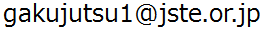 ・原稿の電子ファイル（PDFファイル及びWORDファイル）・原稿受付票の電子ファイル※事務局で原稿の受領を確認しましたら受領連絡メールを送ります。投稿後１週間経過しても受領連絡が無い場合はお問合せ願います。電子メール(                     ) 宛てに送付願います・原稿の電子ファイル（PDFファイル及びWORDファイル）・原稿受付票の電子ファイル※事務局で原稿の受領を確認しましたら受領連絡メールを送ります。投稿後１週間経過しても受領連絡が無い場合はお問合せ願います。電子メール(                     ) 宛てに送付願います・原稿の電子ファイル（PDFファイル及びWORDファイル）・原稿受付票の電子ファイル※事務局で原稿の受領を確認しましたら受領連絡メールを送ります。投稿後１週間経過しても受領連絡が無い場合はお問合せ願います。電子メール(                     ) 宛てに送付願います・原稿の電子ファイル（PDFファイル及びWORDファイル）・原稿受付票の電子ファイル※事務局で原稿の受領を確認しましたら受領連絡メールを送ります。投稿後１週間経過しても受領連絡が無い場合はお問合せ願います。電子メール(                     ) 宛てに送付願います・原稿の電子ファイル（PDFファイル及びWORDファイル）・原稿受付票の電子ファイル※事務局で原稿の受領を確認しましたら受領連絡メールを送ります。投稿後１週間経過しても受領連絡が無い場合はお問合せ願います。電子メール(                     ) 宛てに送付願います・原稿の電子ファイル（PDFファイル及びWORDファイル）・原稿受付票の電子ファイル※事務局で原稿の受領を確認しましたら受領連絡メールを送ります。投稿後１週間経過しても受領連絡が無い場合はお問合せ願います。電子メール(                     ) 宛てに送付願います・原稿の電子ファイル（PDFファイル及びWORDファイル）・原稿受付票の電子ファイル※事務局で原稿の受領を確認しましたら受領連絡メールを送ります。投稿後１週間経過しても受領連絡が無い場合はお問合せ願います。電子メール(                     ) 宛てに送付願います・原稿の電子ファイル（PDFファイル及びWORDファイル）・原稿受付票の電子ファイル※事務局で原稿の受領を確認しましたら受領連絡メールを送ります。投稿後１週間経過しても受領連絡が無い場合はお問合せ願います。電子メール(                     ) 宛てに送付願います・原稿の電子ファイル（PDFファイル及びWORDファイル）・原稿受付票の電子ファイル※事務局で原稿の受領を確認しましたら受領連絡メールを送ります。投稿後１週間経過しても受領連絡が無い場合はお問合せ願います。電子メール(                     ) 宛てに送付願います・原稿の電子ファイル（PDFファイル及びWORDファイル）・原稿受付票の電子ファイル※事務局で原稿の受領を確認しましたら受領連絡メールを送ります。投稿後１週間経過しても受領連絡が無い場合はお問合せ願います。電子メール(                     ) 宛てに送付願います・原稿の電子ファイル（PDFファイル及びWORDファイル）・原稿受付票の電子ファイル※事務局で原稿の受領を確認しましたら受領連絡メールを送ります。投稿後１週間経過しても受領連絡が無い場合はお問合せ願います。電子メール(                     ) 宛てに送付願います・原稿の電子ファイル（PDFファイル及びWORDファイル）・原稿受付票の電子ファイル※事務局で原稿の受領を確認しましたら受領連絡メールを送ります。投稿後１週間経過しても受領連絡が無い場合はお問合せ願います。電子メール(                     ) 宛てに送付願います・原稿の電子ファイル（PDFファイル及びWORDファイル）・原稿受付票の電子ファイル※事務局で原稿の受領を確認しましたら受領連絡メールを送ります。投稿後１週間経過しても受領連絡が無い場合はお問合せ願います。電子メール(                     ) 宛てに送付願います・原稿の電子ファイル（PDFファイル及びWORDファイル）・原稿受付票の電子ファイル※事務局で原稿の受領を確認しましたら受領連絡メールを送ります。投稿後１週間経過しても受領連絡が無い場合はお問合せ願います。電子メール(                     ) 宛てに送付願います・原稿の電子ファイル（PDFファイル及びWORDファイル）・原稿受付票の電子ファイル※事務局で原稿の受領を確認しましたら受領連絡メールを送ります。投稿後１週間経過しても受領連絡が無い場合はお問合せ願います。電子メール(                     ) 宛てに送付願います・原稿の電子ファイル（PDFファイル及びWORDファイル）・原稿受付票の電子ファイル※事務局で原稿の受領を確認しましたら受領連絡メールを送ります。投稿後１週間経過しても受領連絡が無い場合はお問合せ願います。電子メール(                     ) 宛てに送付願います・原稿の電子ファイル（PDFファイル及びWORDファイル）・原稿受付票の電子ファイル※事務局で原稿の受領を確認しましたら受領連絡メールを送ります。投稿後１週間経過しても受領連絡が無い場合はお問合せ願います。電子メール(                     ) 宛てに送付願います・原稿の電子ファイル（PDFファイル及びWORDファイル）・原稿受付票の電子ファイル※事務局で原稿の受領を確認しましたら受領連絡メールを送ります。投稿後１週間経過しても受領連絡が無い場合はお問合せ願います。